Fire ExtinguishersWhat do you know?C. Classifying materials video questionsSolids, liquids and gases – the important stuffAll solids are the same because … but they are different because …All liquids are the same because … but they are different because …All gases are the same because … but they are different because … What are the important differences between solids, liquids and gases? Classifying materialsClassifying materialsCan something belong to more than one group? Explain.Classifying in actionJet trailsHow would you classify jet trails? Explain. What information would help?Mystery bottle.LWhat do you know about the contents of the bottle? What don’t you know?Without opening the bottle, what could you do to get more information? Explain.More . What comes out of a Volcano? http://www.geology.sdsu.edu/how_volcanoes_work/Products.html	http://www.express.co.uk/news/nature/527590/Japan-volcano-Mount-Ontake Making honeycombSolids, liquids and gas dramaInstructions:Group ALink elbowsRock gently to and fro on the spotGroup BHold each other’s hands looselystay within 1m of the front wall of the roommove about independently as much as you can without letting go of handsGroup Cignore the other actorswalk about the room, covering as many spaces as you canif you bump into someone or something gently reverse directionHow were the 3 dramas like solids, liquids and gases?How were they not like them?How else could you represent solids, liquids and gases? Explain.How did you go?Drama cardsImage of water sprayed on a fireImage of CO2 sprayed on a fireImage of powder sprayed on a fireImage of foam sprayed on a fireImage of a fire blanket being placed over a stoveWaterCO2PowderFoamFire blanketWhat do you think you will be learning about in this topic?What do you already know about it?Why is it important?What do you think you will be doing in science lessons to learn this?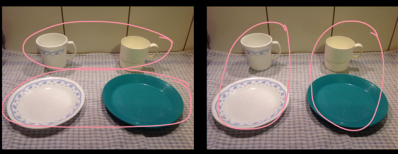 1. How have they been classified? What’s the difference between the two ways? When else might people classify like this?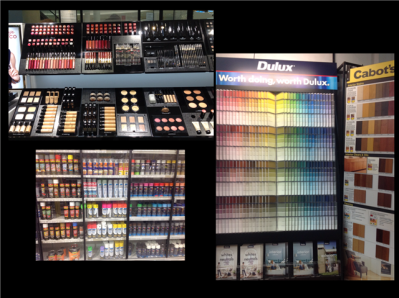 2. How have they been sorted? Who might find this useful? What else can be classified like this?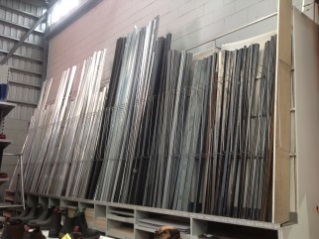 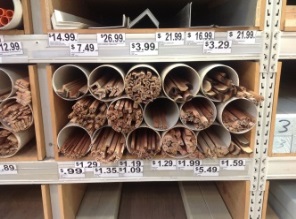 2. How have they been sorted? Who might find this useful? What else can be classified like this?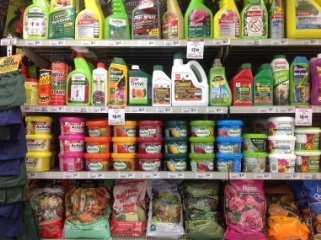 2 How have they been sorted? Who might find this useful? What else can be classified like this?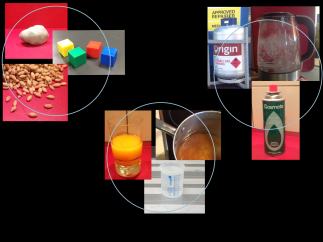 3. What similarities are there in each group? How do the groups differ? What does this mean for storing, moving and mixing them?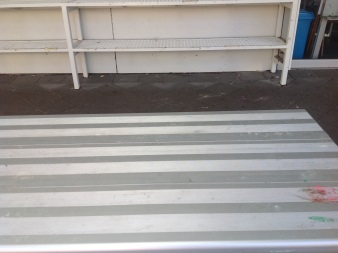 4. What would you need to keep these on a table?SolidLiquidGas 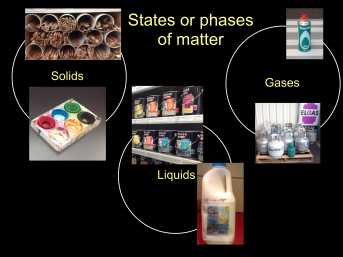 5. When might it be useful to classify as solids liquids and gases?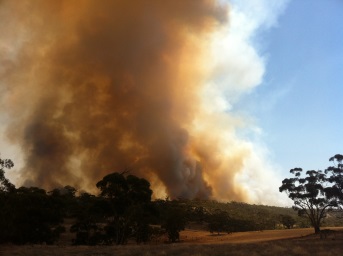 6. How would you classify smoke? Explain.Group Contains Because they allABCDEFGHIGroup ContainsBecause they allsolidsliquidsgasesDon’t knowWhat solids, liquids and gases did you notice? ExplainVolcanoes Making honeycombWater isn’t water?Images of products of volcanoesPyroclastic flow – mixture of small rock pieces and hot poisonous gasesLava - molten rock Ash – tiny pieces of glass and rock less than 2mm.Sulphur dioxide and other poisonous gasesLava bombs – pieces of rock larger than 6cmLahar – mixture of water and rock pieces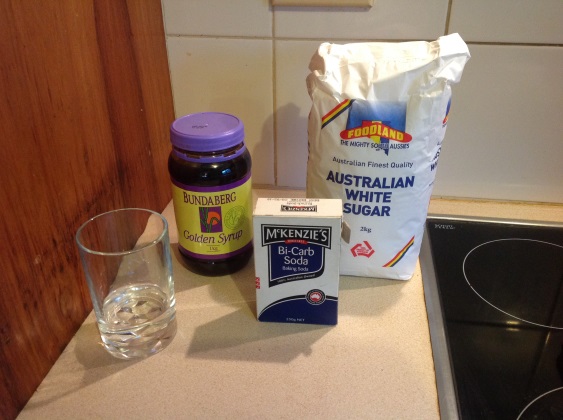 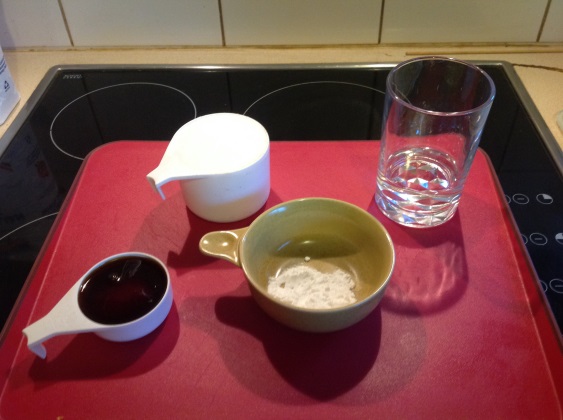 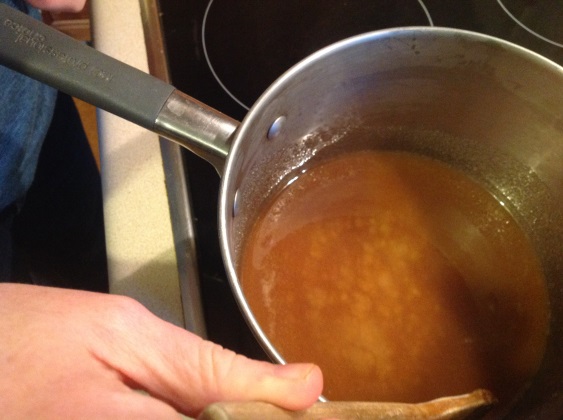 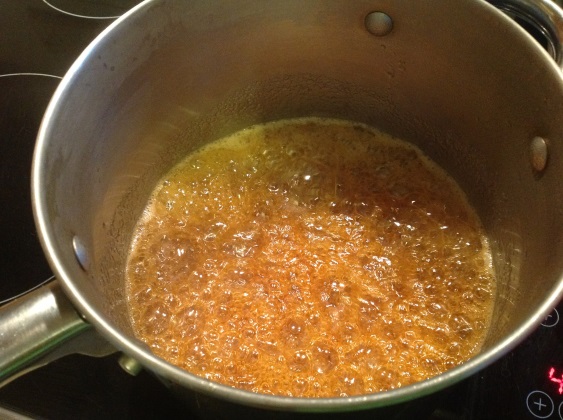 You need: water,  golden syrup, bicarb soda and sugarMeasureMix water, golden syrup and bicarbHeat until bubbles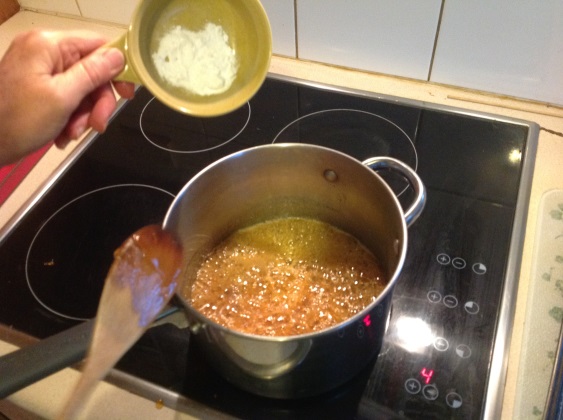 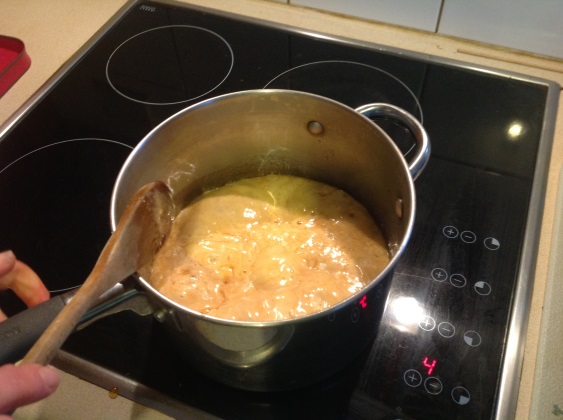 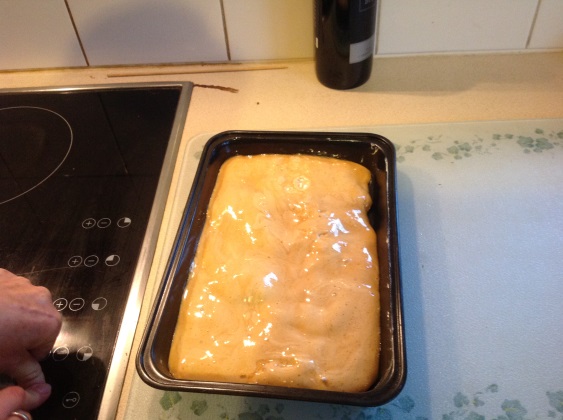 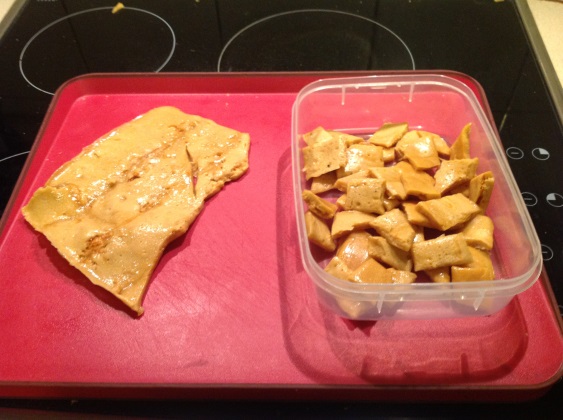 Add bicarbMixture froths upPour into trayCut into pieces when setWhat did you learn in this topic?Why is it important? When might you use it?What helped you learn?Any other feedback?Group AGroup AGroup ALink elbowsRock gently to and fro on the spotLink elbowsRock gently to and fro on the spotLink elbowsRock gently to and fro on the spotGroup BGroup BGroup BHold each other’s hands looselystay within 1m of the front wall of the roommove about independently as much as you can without letting go of handsHold each other’s hands looselystay within 1m of the front wall of the roommove about independently as much as you can without letting go of handsHold each other’s hands looselystay within 1m of the front wall of the roommove about independently as much as you can without letting go of handsGroup CGroup CGroup Cignore the other actorswalk about the room, covering as many spaces as you canif you bump into someone or something gently reverse directionignore the other actorswalk about the room, covering as many spaces as you canif you bump into someone or something gently reverse directionignore the other actorswalk about the room, covering as many spaces as you canif you bump into someone or something gently reverse direction